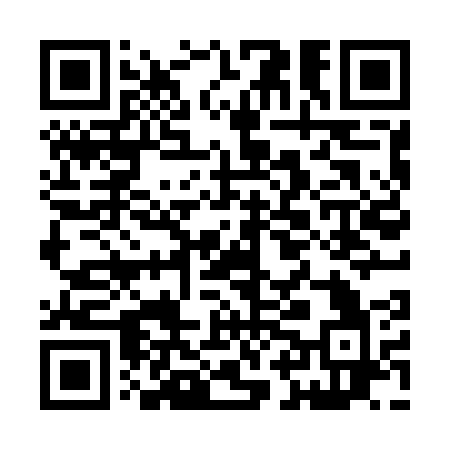 Ramadan times for Bohumilice, Czech RepublicMon 11 Mar 2024 - Wed 10 Apr 2024High Latitude Method: Angle Based RulePrayer Calculation Method: Muslim World LeagueAsar Calculation Method: HanafiPrayer times provided by https://www.salahtimes.comDateDayFajrSuhurSunriseDhuhrAsrIftarMaghribIsha11Mon4:334:336:2012:094:055:585:587:3912Tue4:314:316:1812:094:066:006:007:4113Wed4:294:296:1612:084:076:016:017:4314Thu4:264:266:1412:084:096:036:037:4415Fri4:244:246:1212:084:106:056:057:4616Sat4:224:226:1012:074:116:066:067:4817Sun4:194:196:0812:074:136:086:087:5018Mon4:174:176:0512:074:146:096:097:5119Tue4:154:156:0312:074:156:116:117:5320Wed4:124:126:0112:064:166:126:127:5521Thu4:104:105:5912:064:186:146:147:5722Fri4:074:075:5712:064:196:166:167:5923Sat4:054:055:5512:054:206:176:178:0024Sun4:024:025:5212:054:216:196:198:0225Mon4:004:005:5012:054:226:206:208:0426Tue3:573:575:4812:054:246:226:228:0627Wed3:553:555:4612:044:256:236:238:0828Thu3:523:525:4412:044:266:256:258:1029Fri3:503:505:4212:044:276:276:278:1230Sat3:473:475:4012:034:286:286:288:1431Sun4:454:456:371:035:297:307:309:161Mon4:424:426:351:035:317:317:319:182Tue4:394:396:331:025:327:337:339:203Wed4:374:376:311:025:337:347:349:224Thu4:344:346:291:025:347:367:369:245Fri4:314:316:271:025:357:377:379:266Sat4:294:296:251:015:367:397:399:287Sun4:264:266:221:015:377:407:409:308Mon4:234:236:201:015:387:427:429:329Tue4:214:216:181:005:397:447:449:3410Wed4:184:186:161:005:407:457:459:36